地域密着型サービス運営推進会議記録（R4年度 第1回）事業所名双葉会デイサービスセンター双葉会デイサービスセンターサービス種類地域密着型通所介護地域密着型通所介護開催日時令和4年5月10日(各運営推進委員に対資料送付)令和4年5月10日(各運営推進委員に対資料送付)会場新型コロナウイルス感染症予防の為、書面にて実施新型コロナウイルス感染症予防の為、書面にて実施参加者利用者代表　　０人参加者利用者家族代表１人参加者地域住民代表２人参加者有識者１人参加者高齢者お世話センター１人参加者市職員１人参加者事業者２人報告事項（1）双葉会デイサービス運営状況（2）活動状況（3）利用者様状況報告（4）運営計画（1）双葉会デイサービス運営状況（2）活動状況（3）利用者様状況報告（4）運営計画会議内容令和４年度　第1回運営推進会議につきましてもコロナウイルス感染予防の観点から書面にて報告させていただき運営推進会議の開催に替えさせていただきますのでご了承下さい。また内容についてご質問、ご意見等がございましたらご連絡をよろしくお願い致します。（1）双葉会デイサービス運営状況　10月度　　男性13名　　女性29名　　合計42名　平均年齢87.19歳　平均要介護度1.0　11月度　　男性10名　　女性27名　　合計37名　平均年齢87.44歳　平均要介護度1.0　12月度　　男性9名　　女性31名　　合計40名　平均年齢86.43歳　平均要介護度0.9　1月度　　男性11名　　女性31名　　合計42名　平均年齢86.60歳　平均要介護度1.0　2月度　　男性12名　　女性32名　　合計44名　平均年齢86.10歳　平均要介護度1.1　3月度　　男性13名　　女性33名　　合計46名　平均年齢86.12歳　平均要介護度1.1　4月度　　男性14名　　女性32名　　合計46名　平均年齢85.9歳　平均要介護度1.1定員（１日）　　介護18名　　はつらつ10名定員（１日）　　介護18名　　はつらつ10名定員（１日）　　介護18名　　はつらつ10名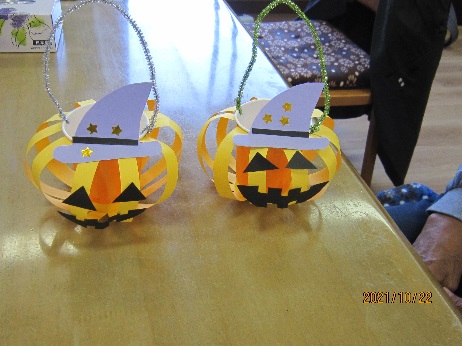 （2）活動状況10月お誕生会（ハロウィン仮装）秋の運動会手芸（ハロウィン小物入れ）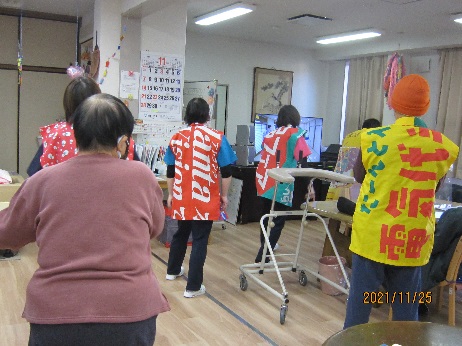 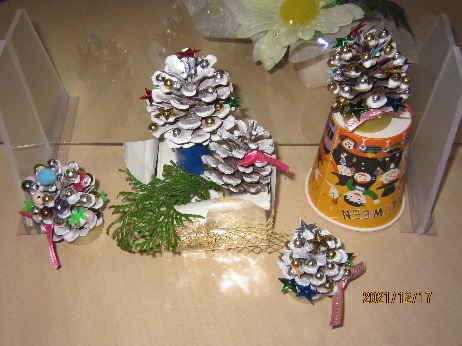 11月お誕生会　職員出し物（炭坑節）プランター作り手芸（クリスマスリース）12月お誕生会　クリスマス会お手製　年賀状手芸（クリスマスツリー））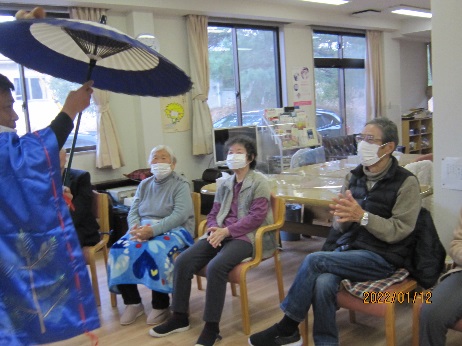 1月お誕生会　初詣（足神さん）新年会手芸（破魔矢作り）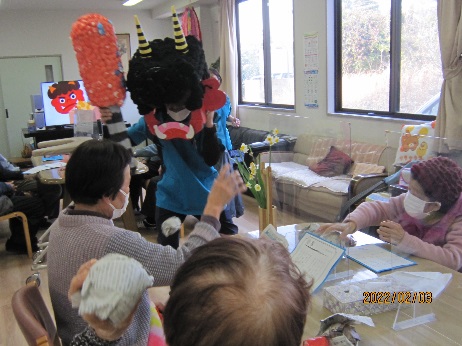 2月お誕生会　節分（豆まき）手芸（節分お面作成）箱引っ張ってねゲーム大会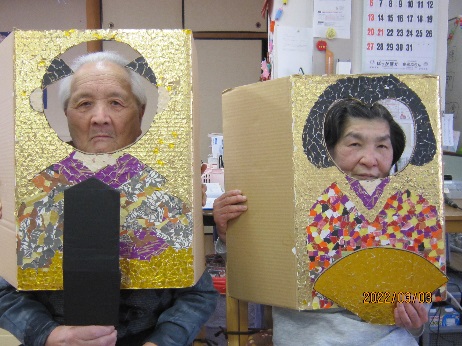 3月お誕生会　俳句大会手芸（風鈴）春のボーリング大会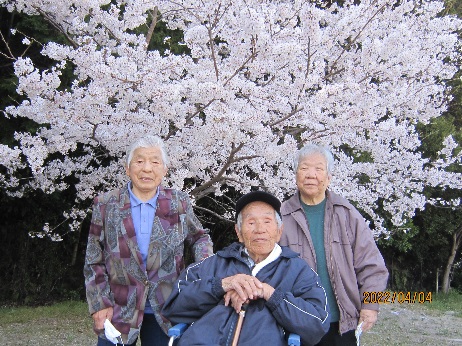 4月お誕生会　桜見学（東部公園）手芸（コースター作成）トントン相撲大会ボランティア等の受け入れ、また外出行事等人数が集まるイベントについては新型コロナウイルス感染予防対策のため自粛または人数制限するなど対応しています。（3）利用者様状況報告　事故報告書10月6日水曜日　12時30分頃　発生Y様　女性　要介護1　　　事故の経過　デイフロアにてドスンという音に気付き、仰向けに倒れた状態で発見する。痛み外傷は無く、本人も病院にも行かなくていいと本人の意向を家族（嫁様）に電話連絡する。本人に話を聞くと「椅子に腰掛けたまま下に置いてあったカバンから歯磨きに行く為、歯ブラシを取ろうとしたら椅子と一緒に倒れてしまった」と話される。家族（嫁様）に送迎時に状況説明する。「家でもよくこけてるのでご迷惑おかけしました」と話される。翌日、自宅でも変わりないと送迎時家族様から話しあり、利用時も普段と変わりありませんでした　今後の対応　カバンから物を取り出そうとしていたためバランスを崩し転落したと考える。カバンは職員が預かり、足元にはカバンを置かないように対応した。職員に「この前こけたからカバン渡してある」と座ってカバンから物を取ろうとして倒れたことを覚えていました。11月3日水曜日　13時頃　発生N様　女性　要介護2　認知症　　事故の経過　トイレ前の廊下でドスンという音に気付き、仰向けに倒れた状態で発見する。痛み、外傷は無く、本人もどうして倒れたのか分からないとの事。トイレに行こうとされていた利用者様からは上履きに履き替えてシルバーカーにつかまろうとして倒れたと話される。家族（長男様）に怪我や転倒時の状況を連絡する。家族（長男様）より「怪我がなかったらそのままデイでみてください」との事その後もデイで状態観察するも痛み、外傷はなかった。家族（嫁様）に送迎時に状況説明する。「ご迷惑おかけしました」と話される。翌日、自宅でも変わりないと送迎時家族様から話しあり、利用時も普段と変わりありませんでした　今後の対応　シルバーカー使用で転倒のリスクがあるためトイレに行かれる際には介助する。またスリッパの履き替えについて転倒のリスクがある為そのまま上靴でトイレに行くように説明する。　ヒヤリ・ハット報告書ヒヤリ・ハット報告時には検討会議を開催しています。（4）運営計画5月・・・お誕生会　母の日　職員会議　ケア会議　勉強会　　　　　　運営推進会議6月・・・お誕生会　父の日　職員会議　ケア会議　勉強会7月・・・お誕生会　七夕祭り　職員会議　ケア会議　勉強会8月・・・お誕生会　夏祭り　職員会議　ケア会議　勉強会9月・・・お誕生会　敬老会　職員会議　ケア会議　勉強会10月・・・お誕生会　ハロウィン祭り　職員会議　ケア会議　勉強会11月・・・お誕生会　文化祭　職員会議　ケア会議　勉強会　　　　　　運営推進会議令和４年度　第1回運営推進会議につきましてもコロナウイルス感染予防の観点から書面にて報告させていただき運営推進会議の開催に替えさせていただきますのでご了承下さい。また内容についてご質問、ご意見等がございましたらご連絡をよろしくお願い致します。（1）双葉会デイサービス運営状況　10月度　　男性13名　　女性29名　　合計42名　平均年齢87.19歳　平均要介護度1.0　11月度　　男性10名　　女性27名　　合計37名　平均年齢87.44歳　平均要介護度1.0　12月度　　男性9名　　女性31名　　合計40名　平均年齢86.43歳　平均要介護度0.9　1月度　　男性11名　　女性31名　　合計42名　平均年齢86.60歳　平均要介護度1.0　2月度　　男性12名　　女性32名　　合計44名　平均年齢86.10歳　平均要介護度1.1　3月度　　男性13名　　女性33名　　合計46名　平均年齢86.12歳　平均要介護度1.1　4月度　　男性14名　　女性32名　　合計46名　平均年齢85.9歳　平均要介護度1.1定員（１日）　　介護18名　　はつらつ10名定員（１日）　　介護18名　　はつらつ10名定員（１日）　　介護18名　　はつらつ10名（2）活動状況10月お誕生会（ハロウィン仮装）秋の運動会手芸（ハロウィン小物入れ）11月お誕生会　職員出し物（炭坑節）プランター作り手芸（クリスマスリース）12月お誕生会　クリスマス会お手製　年賀状手芸（クリスマスツリー））1月お誕生会　初詣（足神さん）新年会手芸（破魔矢作り）2月お誕生会　節分（豆まき）手芸（節分お面作成）箱引っ張ってねゲーム大会3月お誕生会　俳句大会手芸（風鈴）春のボーリング大会4月お誕生会　桜見学（東部公園）手芸（コースター作成）トントン相撲大会ボランティア等の受け入れ、また外出行事等人数が集まるイベントについては新型コロナウイルス感染予防対策のため自粛または人数制限するなど対応しています。（3）利用者様状況報告　事故報告書10月6日水曜日　12時30分頃　発生Y様　女性　要介護1　　　事故の経過　デイフロアにてドスンという音に気付き、仰向けに倒れた状態で発見する。痛み外傷は無く、本人も病院にも行かなくていいと本人の意向を家族（嫁様）に電話連絡する。本人に話を聞くと「椅子に腰掛けたまま下に置いてあったカバンから歯磨きに行く為、歯ブラシを取ろうとしたら椅子と一緒に倒れてしまった」と話される。家族（嫁様）に送迎時に状況説明する。「家でもよくこけてるのでご迷惑おかけしました」と話される。翌日、自宅でも変わりないと送迎時家族様から話しあり、利用時も普段と変わりありませんでした　今後の対応　カバンから物を取り出そうとしていたためバランスを崩し転落したと考える。カバンは職員が預かり、足元にはカバンを置かないように対応した。職員に「この前こけたからカバン渡してある」と座ってカバンから物を取ろうとして倒れたことを覚えていました。11月3日水曜日　13時頃　発生N様　女性　要介護2　認知症　　事故の経過　トイレ前の廊下でドスンという音に気付き、仰向けに倒れた状態で発見する。痛み、外傷は無く、本人もどうして倒れたのか分からないとの事。トイレに行こうとされていた利用者様からは上履きに履き替えてシルバーカーにつかまろうとして倒れたと話される。家族（長男様）に怪我や転倒時の状況を連絡する。家族（長男様）より「怪我がなかったらそのままデイでみてください」との事その後もデイで状態観察するも痛み、外傷はなかった。家族（嫁様）に送迎時に状況説明する。「ご迷惑おかけしました」と話される。翌日、自宅でも変わりないと送迎時家族様から話しあり、利用時も普段と変わりありませんでした　今後の対応　シルバーカー使用で転倒のリスクがあるためトイレに行かれる際には介助する。またスリッパの履き替えについて転倒のリスクがある為そのまま上靴でトイレに行くように説明する。　ヒヤリ・ハット報告書ヒヤリ・ハット報告時には検討会議を開催しています。（4）運営計画5月・・・お誕生会　母の日　職員会議　ケア会議　勉強会　　　　　　運営推進会議6月・・・お誕生会　父の日　職員会議　ケア会議　勉強会7月・・・お誕生会　七夕祭り　職員会議　ケア会議　勉強会8月・・・お誕生会　夏祭り　職員会議　ケア会議　勉強会9月・・・お誕生会　敬老会　職員会議　ケア会議　勉強会10月・・・お誕生会　ハロウィン祭り　職員会議　ケア会議　勉強会11月・・・お誕生会　文化祭　職員会議　ケア会議　勉強会　　　　　　運営推進会議